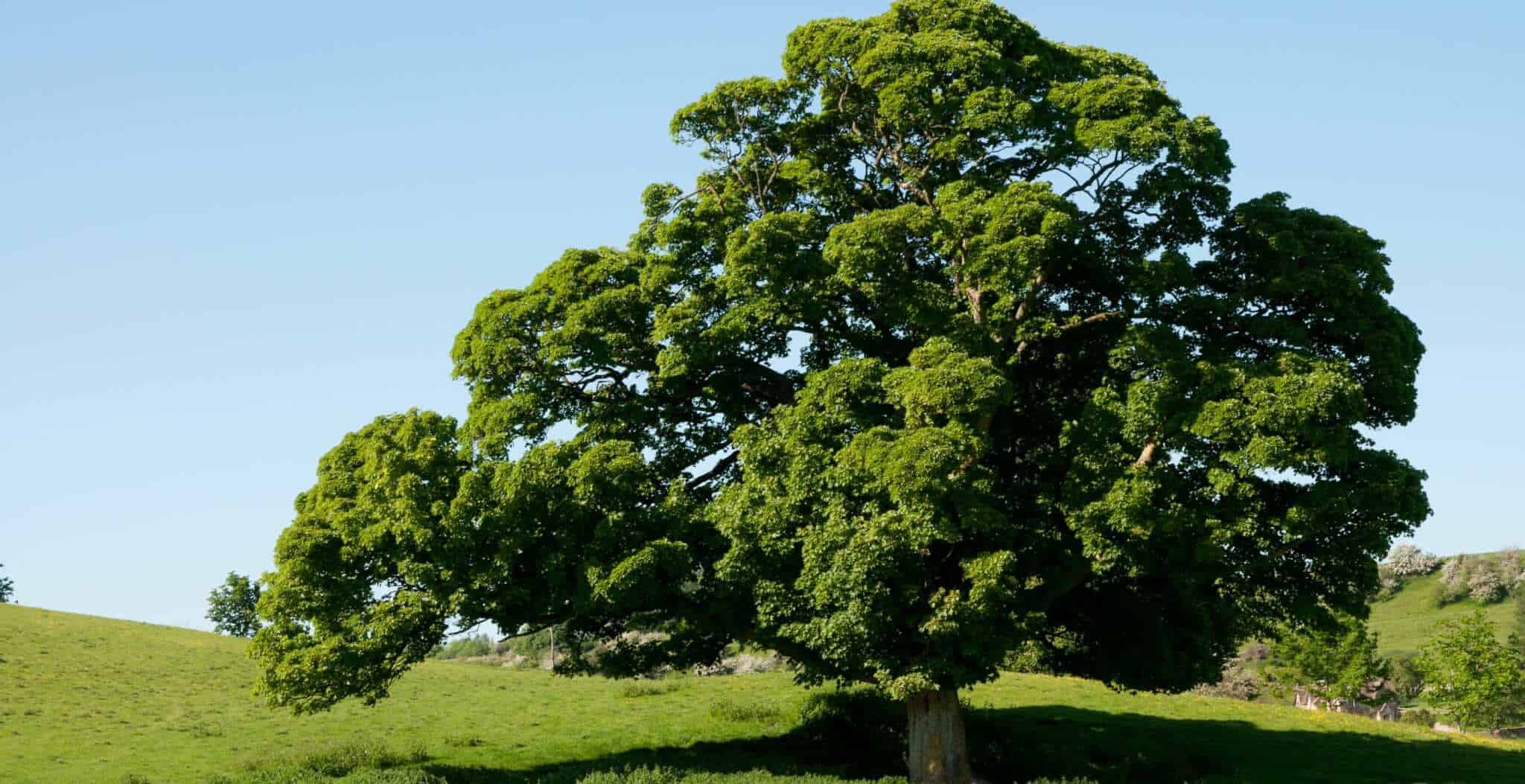 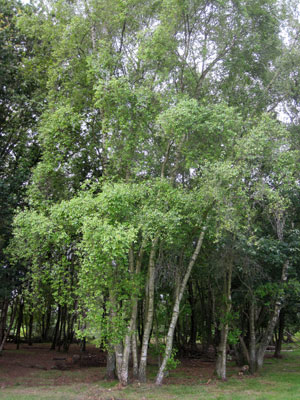 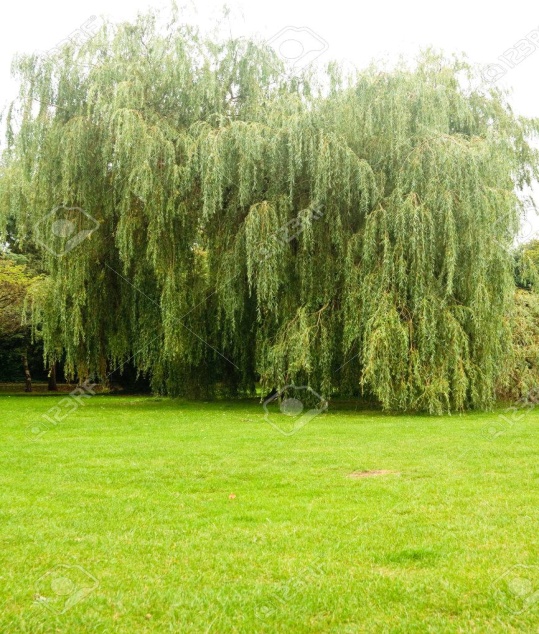 OakBirchWillow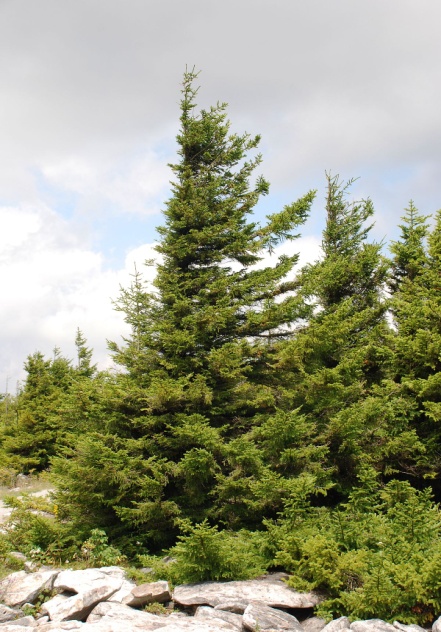 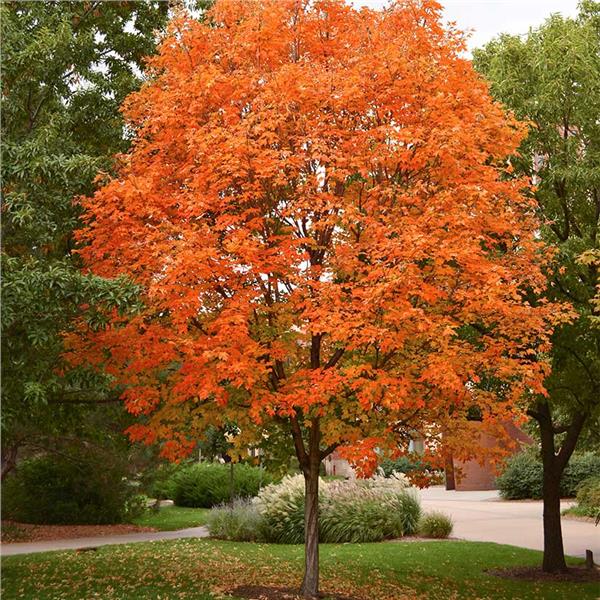 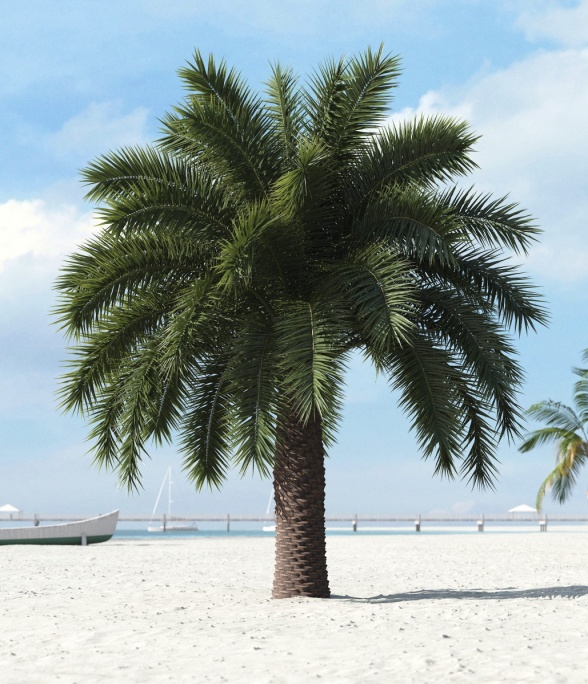 FirMaplePalm